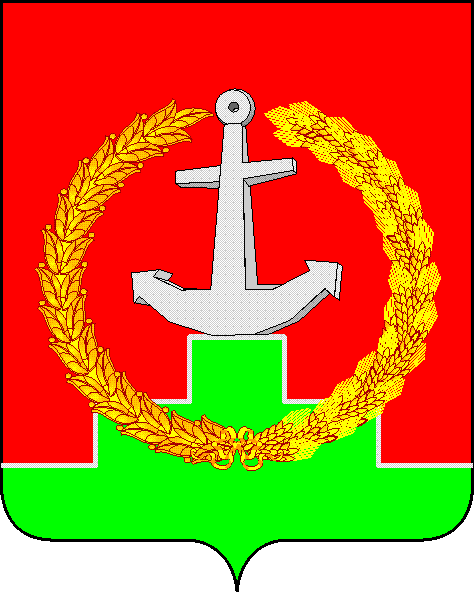 АДМИНИСТРАЦИЯМАТВЕЕВО-КУРГАНСКОГО РАЙОНА РОСТОВСКОЙ ОБЛАСТИПОСТАНОВЛЕНИЕ         В целях реализации Указов Президента Российской Федерации от 07.05.2012 № 597 «О мероприятиях по реализации государственной социальной политики», от 07.05.2012 № 599 «О мерах по реализации государственной политики в области образования и науки», распоряжения Правительства Российской Федерации от 30 декабря 2012 года № 2620-р, протокола заседания Правительства Ростовской области от 19. 03.2013 г. № 4: ПОСТАНОВЛЯЮ:1. Утвердить прилагаемый План мероприятий ("дорожная карта") "Изменения в сфере образования Матвеево-Курганского района Ростовской области» согласно приложению.2. Исполняющему обязанности заведующего отделом образования Администрации Матвеево-Курганского района (Благодарев А.В.) обеспечить реализацию «дорожной карты» «Изменения в сфере образования Матвеево-Курганского района Ростовской области».3. Настоящее постановление вступает в силу со дня его официального опубликования. 4. Контроль за выполнением постановления возложить на исполняющего обязанности заместителя Главы Администрации района Гречко С.Б. .  И. о. Главы  Матвеево-Курганского района                        А.В.АзаровПриложение к постановлению Администрации Матвеево-Курганского районаот 30.05.2013  г. № 755П Л А Нмероприятий («дорожная карта») «Изменения в сфере образования  Матвеево-Курганского района Ростовской области»"I. Изменения в дошкольном образовании, направленные на повышение эффективности и качества услуг в сфере образования, соотнесенные с этапами перехода к эффективному контрактуОсновные направленияРеализация мероприятий, направленных на ликвидацию очередности на зачисление детей в дошкольные образовательные организацииМатвеево-Курганского района, включает в себя:внесение изменений в районную долгосрочную целевую программу «Развитие муниципальной системы образования в Матвеево-Курганском районе Ростовской области на 2010-2015 годы» в части включения мероприятий по развитию дошкольного образования, в том числе  при выделении средств областного бюджета на софинансирование реализации программ (проектов) развития дошкольного образования и подписаниесоответствующего соглашения с Министерством общего и профессионального образования Ростовской области;создание дополнительных дошкольных мест в муниципальных образовательных организациях различных типов;обновление требований к условиям предоставления услуг дошкольного образования и мониторинг их выполнения.Обеспечение высокого качества услуг дошкольного образования включает в себя:внедрение в дошкольных образовательных организациях Матвеево-Курганского района федеральных государственных образовательных стандартов дошкольного образования;кадровое обеспечение системы дошкольного образования;внедрение в дошкольных образовательных организациях Матвеево-Курганского района системы оценки качества дошкольного образования.Введение эффективного контракта в дошкольном образовании (в соответствии с Программой поэтапного совершенствования системы оплаты труда в государственных (муниципальных) учреждениях на 2012 - 2018 годы, утвержденной распоряжением Правительства Российской Федерации от 26 ноября 2012 г. № 2190-р) включает в себя:внедрение в дошкольных образовательных организациях Матвеево-Курганского района механизмов эффективного контракта с педагогическими работниками организаций дошкольного образования;внедрение в дошкольных образовательных организациях Матвеево-Курганского района механизмов эффективного контракта с руководителями дошкольных образовательных организаций в части установления взаимосвязи между показателями качества предоставляемых муниципальных услуг дошкольной образовательной организацией и эффективностью деятельности руководителя;информационное и мониторинговое сопровождение введения эффективного контракта в дошкольных образовательных организациях Матвеево-Курганского района.2. Ожидаемые результатыРеализация мероприятий, направленных на ликвидацию очередности на зачисление детей в дошкольные образовательные организацииМатвеево-Курганского района, предусматривает обеспечение всех детей в возрасте от 3 до 7 лет возможностью получать услуги дошкольного образования.Обеспечение качества услуг дошкольного образования предусматривает: обновление основных образовательных программ дошкольного образования с учетом требований стандартов дошкольного образования;введение оценки деятельности дошкольных образовательных организаций на основе показателей эффективности их деятельности.Введение эффективного контракта в дошкольном образовании предусматривает обеспечение обновления кадрового состава и привлечение молодых талантливых педагогов для работы в системе дошкольного образования Матвеево-Курганского района.3. Основные количественные характеристики системы дошкольного образования Матвеево-Курганского района4. Мероприятия по повышению эффективности и качества услуг в сфере дошкольного образования, 
соотнесенные с этапами перехода к эффективному контракту5. Показатели повышения эффективности и качества услуг в сфере дошкольного образования, 
соотнесенные с этапами перехода к эффективному контрактуII. Изменения в общем образовании, направленные на повышение эффективности и качества услуг в сфере образования, соотнесенные с этапами перехода к эффективному контрактуОсновные направленияОбеспечение достижения обучающимися образовательных организаций общего образования Матвеево-Курганского района  новых образовательных результатов:- введение федеральных государственных образовательных стандартов начального общего, основного общего и среднего (полного) общего образования; - формирование системы мониторинга уровня подготовки и социализации обучающихся;- разработка методических рекомендаций по корректировке основных образовательных программ начального общего, основного общего, среднего (полного) общего образования;- муниципальная программа подготовки и переподготовки современных педагогических кадров.Обеспечение равного доступа к качественному образованию:- разработка и внедрение муниципальной системы оценки качества общего образования;-разработка и реализациямуниципальной программы поддержки образовательных организаций общего образования, работающих в сложных социальных условиях.Введение эффективного контракта в общем образовании:- внедрение механизмов эффективного контракта с педагогическими работниками образовательных организаций общего образования;- внедрение механизмов эффективного контракта с руководителями образовательных организаций общего образования в части установления взаимосвязи между показателями качества предоставляемых муниципальных услуг организацией и эффективностью деятельности руководителя образовательной организации общего образования;- информационное и мониторинговое сопровождение введения эффективного контракта.Ожидаемые результатыОбеспечение достижения обучающимися образовательных организаций общего образования Матвеево-Курганского района новых образовательных результатов предусматривает:- обеспечение условий для обучения всех обучающихся образовательных организаций общего образования  по новым федеральным государственным образовательным стандартам общего образования; - повышение качества подготовки обучающихся образовательных организаций общего образования, в том числе по результатам их участия в международных сопоставительных исследованиях.Обеспечение равного доступа к качественному образованию предусматривает:- введение оценки деятельности организаций общего образования на основе показателей эффективности их деятельности;-сокращение отставания от среднеобластного уровня образовательных результатов выпускников образовательных организаций общего образования, работающих в сложных социальных условиях;Введение эффективного контракта в общем образовании предусматривает обновление кадрового состава и привлечение молодых талантливых педагогов для работы в образовательных организациях общего образования Матвеево-Курганского района.Основные количественные характеристики4. Мероприятия по повышению эффективности и качества услуг в сфере общего образования, соотнесенные с этапами перехода к эффективному контракту5. Показатели повышения эффективности и качества услуг в сфере общего образования, соотнесенные с этапами перехода к эффективному контрактуIII. Изменения в дополнительном образовании детей, направленные на повышение эффективности и качества услуг в сфере образования, соотнесенные с этапами перехода к эффективному контрактуОсновные направленияРасширение потенциала системы дополнительного образования детей Ростовской области включает в себя:разработку и реализацию программ (проектов) развития дополнительного образования детей;совершенствование организационно-экономических  механизмов обеспечения доступности услуг дополнительного образования детей;распространение региональных и муниципальных моделей организации дополнительного образования детей;создание условий для использования ресурсов негосударственного сектора в предоставлении услуг дополнительного образования детей;разработку и внедрение системы оценки качества дополнительного образования детей.Создание условий для развития молодых талантов и детей с высокой мотивацией к обучению включает в себя реализацию Концепции общенациональной системы выявления и развития молодых талантов.Введение эффективного контракта в дополнительном образовании включает в себя:разработку и внедрение механизмов эффективного контракта с педагогическими работниками организаций дополнительного образования детей;разработку и внедрение механизмов эффективного контракта с руководителями образовательных организаций дополнительного образования детей в части установления взаимосвязи между показателями качества предоставляемых государственных (муниципальных) услуг  организацией и эффективностью деятельности руководителя образовательной организации дополнительного образования детей;информационное и мониторинговое сопровождение введения эффективного контракта.2. Ожидаемые результатыНе менее 71 процента детей от 5 до 18 лет будут охвачены программами дополнительного образования.Не менее 50 процентов школьников будут охвачены олимпиадным движением.Не менее 40 процентов детей и подростков будут охвачены общественными проектами с использованием медиа-технологий, направленными на просвещение и воспитание.Увеличится количество  мероприятий,  проводимых с детьми в возрасте 5-18 лет.Возрастет удовлетворенность населения качеством услуг организацийдополнительного образования детей.Повысится статус педагогического работника дополнительного образования детей3. Основные количественные характеристики системы дополнительного образования детей4.Мероприятия по повышению эффективности и качества услуг в сфере дополнительного образования детей, соотнесенные с этапами перехода к эффективному контракту5.Показатели повышения эффективности и качества услуг в сфере дополнительного образования детей, 
соотнесенные с этапами перехода к эффективному контракту30 мая 2013 года   755п. Матвеев КурганОб  утверждении Плана мероприятий ("дорожная карта")«Изменения в сфере образования Матвеево-Курганскогорайона Ростовской области»Единица измерения2012 год2013 год2014 год2015 год2016 год2017 год2018 годЧисленность детей в возрасте 
1 года до 7  леттыс. человек2,9813,0053,0033,02,9882,9932,989Охват детей программами дошкольного образованияпроцентов47,148,651,361,666,966,866,9Численность воспитанников дошкольных образовательных организацийтыс. человек1,4041,4621,5401,8502,02,02,0Потребность в увеличении числа мест в дошкольных образовательных организацияхтыс. человек0,5600,5000,4300,3000,00,00,0Инструменты сокращения очереди в дошкольные образовательные организации (ежегодно) - всегов том числе:тыс. человек0,070,1500,2800,1500,00,00,0за счет увеличения числа мест в группах кратковременного пребываниятыс. человек0,00,00,00,00,00,00,0за счет расширения альтернативных форм дошкольного образованиятыс. человек0,00,00,00,00,00,00,0за счет вновь создаваемых мест в дошкольных образовательных организациях, организациях общего и дополнительного образования - всего тыс. человек0,070,1500,00,1500,00,00,0из них:строительство новых зданий дошкольных образовательных организацийтыс. человек0,00,0800,2800,00,00,00,0создание дополнительных мест в функционирующих дошкольных образовательных организациях,  организациях общего и дополнительного образования (реконструкция)тыс. человек0,00,00,00,0200,00,00,0возврат и реконструкция ранее переданных зданий дошкольных образовательных организацийтыс. человек0,0550,00,00,1300,00,00,0Численность работников дошкольных образовательных организаций,  всеготыс. человек0,4260,4640,5590,6070,6100,6100,610в том педагогические работники0,1450,1610,2000,2160,2180,2180,218Численность воспитанников организаций дошкольного образования в расчете на 1 педагогического работникачеловек9,79,17,78,69,29,29,2Ответственные исполнителиСроки реализацииПоказателиРеализация мероприятий, направленных на ликвидацию очередности на зачисление детейв дошкольные образовательные организацииРеализация мероприятий, направленных на ликвидацию очередности на зачисление детейв дошкольные образовательные организацииРеализация мероприятий, направленных на ликвидацию очередности на зачисление детейв дошкольные образовательные организацииРеализация мероприятий, направленных на ликвидацию очередности на зачисление детейв дошкольные образовательные организацииРеализация мероприятий, направленных на ликвидацию очередности на зачисление детейв дошкольные образовательные организации1.Внесение изменений в районную долго-срочную целевую программу «Развитие муниципальной системы образования в Матвеево-Курганском районе Ростовской области на 2010-2015 годы» в части включения мероприятий по развитию дошкольного образования, в том числе  при выделении средств областного бюджета на софинансирование реализации программ (проектов) развития дошкольного образования и подписание соответствующего соглашения с Минобразования Ростовской областиотдел образования Администрации Матвеево-Курганского района2013-2015 годыотношение численности детей 3 - 7 лет, которым предоставлена возможность получать услуги дошкольного образования, к численности детей в возрасте 3 - 7 лет, скорректированной на численность детей в возрасте 5 - 7 лет, обучающихся в школе – 100 процентов до конца 2015 годапринятие постановления Администрации Матвеево-Курганского района «О внесении изменений в  районную долгосрочную целевую программу «Развитие муниципальной системы образования в Матвеево-Курганском районе Ростовской области  на 2010-2015 годы»Организация сбора и предоставления информации о реализации в Матвеево-Курганском районе программ (проектов) развития дошкольного образования, включая показатели развития дошкольного образования, в соответствии с соглашениями с Минобразования Ростовской областиОтдел образования Администрации Матвеево-Курганского района2013-2018 годыежеквартальное составление  аналитического отчета по результатам реализации  районной долгосрочной целевой программы «Развитие муниципальной системы образования в Матвеево-Курганском районе Ростовской области на 2010-2015 годы» в части показателей развития дошкольного образования2.Создание дополнительных мест в муниципальных образовательных организациях различных типов:МБОУ НовоандриановскаясошМБДОУ «Детский сад №24 «Золушка»МБОУ МарьевскаясошОтдел образования,МБУ МКР «Расчетный центр»2013-2015 годыотношение численности детей 3 - 7 лет, которым предоставлена возможность получать услуги дошкольного образования, к численности детей в возрасте 3 - 7 лет, скорректированной на численность детей в возрасте 5 - 7 лет, обучающихся в школе– 100 процентов до конца 2015 годаРазработка проектно-сметной документации  на строительство и реконструкцию зданий дошкольных образовательных организаций для повторного примененияОтдел образования,МБУ МКР «Расчетный центр»2013 годСтроительство и реконструкция  зданий дошкольных образовательных организаций:Детский сад в п. Матвеев Курган,Детский сад в п. Крынка-строительство.Реконструкция административного здания под детский сад в п. Сухореченский.Отдел образования,МБУ МКР «Расчетный центр»2013-2015 годыпринятие постановления Администрации Матвеево-Курганского района «О внесении изменений в  районную долгосрочную целевую программу «Развитие муниципальной системы образования в Матвеево-Курганском районе Ростовской области на 2010-2015 годы» в части включения объектов строительства и реконструкции зданий дошкольных образовательных организацийСоздание  дополнительных дошкольных мест в группах полного дня в муниципальных дошкольных образовательных организациях, организациях общего образования Отдел образования Администрации Матвеево-Курганского района2013-2015 годыпроведение ежеквартального мониторинга введения дополнительных дошкольных мест в Матвеево-Курганском районеВозврат в систему дошкольного образования ранее переданных зданий детских садов:Здание бывшего детского сада «Колосок» в п. Матвеев КурганОтдел образования Администрации Матвеево-Курганского района2013-2015 годыпроведение ежеквартального мониторинга введения дополнительных дошкольных мест в Матвеево-Курганском районеОснащение оборудованием и инвентарем  дошкольных образовательных организаций, вводимых в эксплуатацию после реконструкции, строительстваОтдел образования МБУ МКР «Расчетный центр»2013-2015 годыОрганизация и проведение комплекса мероприятий, направленных наподдержание и улучшение системы обеспечения пожарной безопасности муниципальных дошкольных образовательных организацийОтдел образования МБУ МКР «Расчетный центр»2013 годФинансовое обеспечение расширения сети дошкольных образовательных организацийОтдел образования МБУ МКР «Расчетный центр»2013-2015 годы3.Обновление требований к условиям предоставления услуг дошкольного образования и мониторинг их выполнения: 4.Разработка  нормативных  правовых актов Администрации Матвеево-Курганского района,  закрепляющих  нормативные затраты  на создание условий          для          реализации образовательного процесса в дошкольных образовательных организациях (расходы муниципальных      бюджетов,      не отнесенные к полномочиям субъекта Российской Федерации,   и   нормативные   затраты   на содержание недвижимого имущества и     особо     ценного     движимого имущества, на возмещение затрат на уплату земельного налога и налога на имущество)Отдел образования,МБУ МКР «Расчетный центр»годПринятие нормативных  правовых актов     Администрации Матвеево-Курганского района,   закрепляющих  нормативные затраты  на создание условий          для  реализации образовательного процесса в дошкольных образовательных организациях      Обеспечение высокого качества услуг дошкольного образованияОбеспечение высокого качества услуг дошкольного образованияОбеспечение высокого качества услуг дошкольного образованияОбеспечение высокого качества услуг дошкольного образованияОбеспечение высокого качества услуг дошкольного образования5.Внедрение федеральных государственных образовательных стандартов дошкольного образования:Отдел образования Администрации Матвеево-Курганского района, МБУО «Информационно-методический центр»2013 годотношение численности детей 3 - 7 лет, которым предоставлена возможность получать услуги дошкольного образования, к численности детей в возрасте 3 - 7 лет, скорректированной на численность детей в возрасте 5 - 7 лет, обучающихся в школе - 100 процентов до конца 2015 годаОбеспечение реализации  требований к образовательным программам и условиям реализации образовательных программ дошкольного образования, направленных на развитие способностей, стимулирование инициативности, самостоятельности и ответственности дошкольниковОтдел образования Администрации Матвеево-Курганского района,МБУО «ИМЦ», руководители дошкольных образовательных организаций2014-2018 годыутверждение локальным актом  дошкольной образовательной организации образовательной программы, направленной на развитие способностей, стимулирование инициативности, самостоятельности и ответственности дошкольников Разработка основных  образовательных программ  в соответствии с федеральными  государственными образовательными стандартами  дошкольного образования  руководители дошкольных образовательных организаций, педагогические работники дошкольных образовательных организаций2014-2016 годыутверждение локальным актом  дошкольной образовательной организации образовательной программы в соответствии с федеральными  государственными образовательными стандартами  дошкольного образования  Организация дошкольного образования, включающего требования к кадровым условиям и характеристикам образовательной среды, в том числе взаимодействия педагога с детьми, направленного на развитие способностей, стимулирующего инициативность, самостоятельность и ответственность дошкольниковОтдел образования,МБУО «ИМЦ»,руководители дошкольных образовательных организаций, педагогические работники дошкольных образовательных организаций2014-2018 годыутверждение локальным актом  дошкольной образовательной организации перечня требований к условиям организации дошкольного образования, включающего требования к кадровым условиям и характеристикам образовательной среды в каждой дошкольной образовательной организации6.Кадровое обеспечение системы дошкольного образования:Отдел образования Администрации Матвеево-Курганского района,МБУО «ИМЦ»2013-2018 годыудельный вес численности педагогических работников до-школьного образования, получивших педагогическое образование или прошедших переподготовку или повышение квалификации по данному направлению, в общей численности педагогических работников дошкольного образования – 100 процентовРазработка должностных инструкций педагога дошкольного образования, включающих  характер взаимодействия педагога с детьми, направленного    на развитие способностей,  стимулирование инициативности,   самостоятельности и ответственности дошкольников, с учетом региональных методических рекомендацийОтдел образования Администрации Матвеево-Курганского района,МБУО «ИМЦ»,руководители дошкольных образовательных организаций2014-2018 годыутверждение локальным актом  дошкольной образовательной организации должностных инструкций педагога дошкольного образования, включающих  характер взаимодействия педагога с детьми, направленного    на развитие способностей,  стимулирование инициативности,   самостоятельности и ответственности дошкольниковРазработка    муниципальной программы    повышения квалификации    и    профессиональной переподготовки для    руководящих работников   дошкольных образовательных организаций в соответствии с региональной программойОтдел образования,МБУО «ИМЦ»2015-2018 годыУдельный вес численности педагогических работников дошкольных образовательных организаций, имеющих педагогическое образование, в общей  численности педагогических работников дошкольных образовательных организаций к 2018 году – 100 процентов7.Разработка и внедрение системы оценки качества дошкольного образования с учетом региональных методических рекомендаций:Отдел образования, МБУО «ИМЦ»,МБУ МКР «Расчетный центр»2013-2018 годыдоля/число дошкольных образовательных учреждений Матвеево-Курганского района, в которых оценка деятельности дошкольных образовательных организаций, их руководителей и основных категорий работников осуществляется на основании показателей эффективности деятельности подведомственных муниципальных дошкольных образовательных организаций – 100 процентов до конца 2015 годаРазработка на основе региональных методик показателей оценки эффективности деятельности  муниципальных  дошкольных образовательных организаций, их руководителей и основных категорий работников, в том числе в связи с использованием для дифференциации заработной платы педагогических работниковОтдел образования,МБУО «ИМЦ», МБУ МКР «Расчетный центр»2013 годиздание муниципальных нормативных правовых (распорядительных) документов, утверждающих показатели оценки эффективности деятельности  муниципальных  дошкольных образовательных организаций, их руководителей и основных категорий работников, в том числе в связи с использованием для дифференциации заработной платы педагогических работниковПроведение     мониторингов,      направленных на выявление факторов, влияющих на качество дошкольного образования, а также     ожиданий     родителей     и образовательного сообщества относительно качества дошкольного образования в Матвеево-Курганском районеОтдел образования, МБУО «ИМЦ»2014-2015  годыаналитические отчеты по результатам мониторинговФормирование  муниципальных  заданий для дошкольных образовательных организаций, включая показатели качества предоставляемых услуг по дошкольному образованиюОтдел образования,МБУО «ИМЦ», МБУ МКР «Расчетный центр»2014-2018  годыраспорядительные акты органов местного самоуправления, осуществляющих управление в сфере образования, об утверждении муниципальных  заданий для дошкольных образовательных организаций, включая показатели качества предоставляемых услуг по дошкольному образованиюВведение эффективного контракта в дошкольном образованииВведение эффективного контракта в дошкольном образованииВведение эффективного контракта в дошкольном образованииВведение эффективного контракта в дошкольном образованииВведение эффективного контракта в дошкольном образовании8.Реализация механизмов эффективного контракта с педагогическими работниками организаций дошкольного образования с учетом региональных методических рекомендаций:Отдел образования, МБУО «ИМЦ»,МБУ МКР «Расчетный центр»,руководители дошкольных образовательных организаций2014-2018 годыотношение среднемесячной заработной платы педагогических работников дошкольных образовательных организаций к средней заработной плате в общем образовании Ростовской области – 100 процентовОбеспечение выполнения  требований к условиям выполнения трудовой деятельности педагогическими и другими категориями работников дошкольных образовательных организаций, направленной на достижение показателей качества этой деятельности (показателей качества, обозначенных в модели «эффективного контракта») Отдел образования, МБУО «ИМЦ»,руководители дошкольных образовательных организаций2014-2018 годыутвержденные требования на основе федеральных методических рекомендаций к условиям выполнения трудовой деятельности педагогическими и другими категориями работников дошкольных образовательных организаций, направленной на достижение показателей качества этой деятельности (показателей качества, обозначенных в модели «эффективного контракта»)Апробация моделей реализации «эффективного контракта» в дошкольных образовательных организациях дошкольного образования, включая разработку методики расчета размеров оплаты труда и критериев оценки деятельности различных категорий персонала организаций, с учетом региональных методических рекомендацийОтдел образования, МБУО «ИМЦ», МБУ МКР «Расчетный центр»,руководители дошкольных образовательных организаций2014 годметодические рекомендации по введению в действие апробированной  модели «эффективного контракта» в дошкольных образовательных организациях, включая методику расчета размеров оплаты труда и критериев оценки деятельности различных категорий персонала организаций дошкольного образованияВнедрение апробированных моделей «эффективного контракта»  в дошкольном образовании в дошкольных образовательных организациях Матвеево-Курганского районаОтдел образования, МБУО «ИМЦ»,МБУ МКР «Расчетный центр»,руководители дошкольных образовательных организаций2015-2018 годыПланирование дополнительных расходов местных бюджетов на повышение оплаты труда педагогических работников дошкольных образовательных организаций в соответствии с Указом Президента Российской Федерации от 7 мая 2012 г. № 597«О мероприятиях по реализации государственной социальной политики»Отдел образования,МБУ МКР «Расчетный центр»2013 - 2018 годынормативные правовые акты Администрации Матвеево-Курганского района9.Реализация механизмов эффективного контракта с руководителями образовательных организаций дошкольного образования:Отдел образования,МБУО «ИМЦ»,МБУ МКР «Расчетный центр»,руководители дошкольных образовательных организаций2013 - 2018 годыотношение среднемесячной заработной платы педагогических работников дошкольных образовательных организаций к средней заработной плате в общем образовании Ростовской области – 100 процентовРазработка (изменение) показателей эффективности деятельности подведомственных муниципальных организаций дошкольного образования, их руководителей и основных категорий работников, с учетом региональных методических рекомендацийОтдел образования, МБУО «ИМЦ»,МБУ МКР «Расчетный центр»2014 - 2015 годыиздание муниципальных нормативных правовых (распорядительных) документов, утверждающих показатели оценки эффективности деятельности  муниципальных  дошкольных образовательных организаций, их руководителей и основных категорий работников, в том числе в связи с использованием для дифференциации заработной платы педагогических работниковРазработка методических рекомендаций на основе региональных методических рекомендаций для муниципальных дошкольных образовательных организаций по внесению изменений и дополнений в коллективный договор, в трудовой договор, должностные инструкцииОтдел образования2014 - 2015 годыметодические рекомендации на основе региональных методических рекомендаций для муниципальных дошкольных образовательных организаций по внесению изменений и дополнений в коллективный договор, в трудовой договор, должностные инструкцииПроведение работы по заключению трудовых договоров с руководителями муниципальных дошкольных образовательных организаций в соответствии с типовой формой договораОтдел образования, МБУ МКР «Расчетный центр»2013 - 2018 годытрудовые договоры с руководителями муниципальных дошкольных образовательных организаций в соответствии с типовой формой договор10.Информационное и мониторинговое сопровождение введения эффективного контракта:Отдел образования, МБУО «ИМЦ»,руководители дошкольных образовательных организаций2013 - 2018 годыОрганизация   мероприятий, обеспечивающих взаимодействие со средствами массовой информации   по   введению   эффективного контракта (организация проведения разъяснительной работы в трудовых коллективах, публикации в средствах массовой  информации,   размещение на сайте отдела образования и сайтах дошкольных образовательных организаций, проведение семинаров и другие мероприятия)Отдел образования,МБУО «ИМЦ»,Руководители дошкольных образовательных организаций2013 - 2018 годыМониторинг влияния внедрения эффективного контракта на качество образовательных услуг дошкольного образования и удовлетворенности населения качеством дошкольного образования, в том числе выявление лучших практик. Организация сбора и предоставления информации о введении эффективного контракта, включая показатели развития дошкольного образования, в соответствии с соглашениями с Минобразования Ростовской областиОтдел образования, МБУО «ИМЦ»,МБУ МКР «Расчетный центр».2015 и 2017 годыаналитические отчеты по результатам мониторинговЕдиница измерения2013 год2014 год2015 год2016 год2017 год2018 ГодРезультаты1.Отношение числен-ности детей 3 - 7 лет, которым предо-ставленавозмож-ность получать услуги дошкольного образования, к численности детей в возрасте 3 -7 лет, скорректированной на численность детей в возрасте 5 -7 лет, обучающихся в школе процент8090100100100100всем детям в возрасте от 3 до 7 лет будет предоставлена возможность получения дошкольного образования2.удельный вес воспитанников дошкольных образовательных организаций, обучающихся по программам, соответствующим требованиям стандартов дошкольного образования, в общей численности воспитанников дошкольных образовательных организацийпроцент--3060100100во всех дошкольных образовательных организациях будут реализоваться образовательные программы дошкольного образования, соответствующие требованиям федерального государственного образовательного стандарта дошкольного образования3.Удельный вес численности воспитанников негосударственных дошкольных  образовательных организаций в общей численности воспитанников дошкольных образовательных организацийпроцентВсем детям в возрасте от 3 до 7 лет будет предоставлена возможность получения дошкольного образования4.Число/удельный вес муниципальных дошкольных образовательных организаций, в которых оценка деятельности дошкольных образовательных организаций, их руководителей и основных категорий работников осуществляется на основании показателей оценки эффективности деятельности подведомственных дошкольных образовательных организацийЕдиниц/процентов-33/6055/10055/10055/10055/100во всех муниципальных дошкольных образовательных организациях района  будет внедрена система оценки эффективности деятельности дошкольных образовательных организаций на основании показателей оценки эффективности деятельности подведомственных дошкольных образовательных организаций5.Отношение средне-месячной заработной платы педагогических работников муниципальных дошкольных образовательных организаций к средней заработной плате в общем образовании Ростовской областипроцент100100100100100100среднемесячная заработная плата педагогических работников дошкольных образовательных организаций будет соответствовать среднемесячной заработной плате в сфере общего образования в Ростовской области, повысится качество кадрового состава дошкольного образованияЕдиница измерения2012 год2013 год2014 год2015 год2016 год2017 год2018 годОсновные количественные характеристики системы общего образованияОсновные количественные характеристики системы общего образованияОсновные количественные характеристики системы общего образованияОсновные количественные характеристики системы общего образованияОсновные количественные характеристики системы общего образованияОсновные количественные характеристики системы общего образованияОсновные количественные характеристики системы общего образованияОсновные количественные характеристики системы общего образованияОсновные количественные характеристики системы общего образованияЧисленность детей и молодежи 7 - 17 леттыс. человек6,06,06,06,06,16,16,1Численность обучающихся образовательных организаций общего образованиятыс. человек4,14,14,14,14,24,24,2Численность обучающихся по программам общего образования в расчете на 1 учителячеловек10,610,610,610,610,710,710,7Удельный вес численности обучающихся образовательных организаций общего образования, обучающихся по новым федеральным государственным образовательным стандартам (к 2018 году обучаться по федеральным государственным образовательным стандартам будут все обучающиеся 1-8 классов)процентов25354454647484Ответственные исполнителиСроки реализацииПоказателиДостижение новых качественных образовательных результатовДостижение новых качественных образовательных результатовДостижение новых качественных образовательных результатовДостижение новых качественных образовательных результатовДостижение новых качественных образовательных результатов1.Комплекс мероприятий по обеспечению условий для внедрения федеральных государственных образовательных стандартов (ФГОС):удельный вес численности обучающихся образовательных организаций общего образования, обучающихся по новым федеральным государственным образовательным стандартам общего образования – 84 процента  до конца 2018 годаНачального общего образования:- создание условий для обучения учащихся по новому ФГОС: закупка оборудования и материалов, учебников и методических пособий, повышение квалификации педагогических и управленческих кадров, создание сетей по обмену передовым опытом Отдел образования», МБУО «Информационно-методический центр»,  руководители общеобразовательных организаций, педагоги2013–2014 годыудельный вес численности обучающихся образовательных организаций общего образования, обучающихся по новым федеральным государственным образовательным стандартам начального общего образования – 100 процентов с 1 сентября 2014 годаудельный вес численности обучающихся 5-8 классов образовательных организаций общего образования, обучающихся по новым федеральным государственным образовательным стандартам начального общего образования – 100 процентов с 1 сентября 2018 годаОсновного общего образования:планирование и создание условий для обучения учащихся по новому ФГОС: закупка оборудования и материалов, учебников и методических пособий, повышение квалификации педагогических и управленческих кадров, создание сетей по обмену передовым опытом Отдел образования», МБУО «Информационно-методический центр»,  руководители общеобразовательных организаций, педагоги2015– 2018 годыудельный вес численности обучающихся образовательных организаций общего образования, обучающихся по новым федеральным государственным образовательным стандартам начального общего образования – 100 процентов с 1 сентября 2014 годаудельный вес численности обучающихся 5-8 классов образовательных организаций общего образования, обучающихся по новым федеральным государственным образовательным стандартам начального общего образования – 100 процентов с 1 сентября 2018 годаПроведение комплекса мероприятий по обеспечению пожарной, антитеррористической безопасности, организаций общего образования Матвеево-Курганского районаОтдел образования», МБУ МКР «Расчетный центр»,  руководители общеобразовательных организаций2013-2015 годыпринятие постановления Администрации Матвеево-Курганского района «О внесении изменений в  районную долгосрочную целевую программу «Развитие муниципальной системы образования Матвеево-Курганского районаРостовской области на 2010-2015 годы»Проведение комплекса мероприятий по строительству и реконструкции, капитальному и текущему ремонту  образовательных организаций общего образования Матвеево-Курганского районаОтдел образования», МБУ МКР «Расчетный центр»,  руководители общеобразовательных организаций2013-2015 годыпринятие постановления Администрации Матвеево-Курганского района «О внесении изменений в  районную долгосрочную целевую программу «Развитие муниципальной системы образования Матвеево-Курганского районаРостовской области на 2010-2015 годы»2.Формирование системы мониторинга уровня подготовки и социализации школьников: 2014-2015 годыАналитические материалы по результатам мониторингаПроведение сбора и обработки  первичных данных мониторинга, разработка и принятие нормативных актов по результатам проведения  мониторинга на постоянной основе.Отдел образования», МБУО «Информационно-методический центр»,   руководители общеобразовательных организаций     2015– 2018 годыПриказ Отдела образования по результатам проведения мониторинга на постоянной основе.3. Участие в российских и международных сопоставительных исследованиях образовательных достижений школьников.Отдел образования», МБУО «Информационно-методический центр»,   руководители общеобразовательных организаций2015– 2018 годыОтношение среднего балла единого государственного экзамена (в расчете на 1 предмет) в школе  с лучшими результатами единого государственного экзамена к среднему баллу единого государственного экзамена (в расчете на 1 предмет) в школе с худшими результатами единого государственного экзамена.Реализация региональных методических рекомендаций по корректировке основных образовательных программ начального общего, основного общего, среднего общего образования с учётом российских и международных исследований образовательных достижений школьников. Участие в апробации разработанных рекомендаций  в форматах:- повышение квалификации педагогических работников;- корректировки и апробации основных общеобразовательных программ;- сбора и распространения лучших педагогических практик;- формирование сетевого взаимодействия образовательных организаций и т. д.Отдел образования», МБУО «Информационно-методический центр»,   руководители общеобразовательных организаций     2015– 2018 годыОтношение среднего балла единого государственного экзамена (в расчете на 1 предмет) в школе  с лучшими результатами единого государственного экзамена к среднему баллу единого государственного экзамена (в расчете на 1 предмет) в школе с худшими результатами единого государственного экзамена.4.Программа подготовки и переподготовки современных педагогических кадров:Разработка и принятие муниципальной программы подготовки и переподготовки муниципальных педагогических кадров в соответствии с региональной программой.Отдел образования, МБУО «Информационно-методический центр»,    руководители общеобразовательных организаций, педагоги2015–2018 годыМуниципальная программа подготовки и переподготовки муниципальных педагогических кадровРеализация программы  подготовки и переподготовки современных педагогических кадров Отдел образования, МБУО «Информационно-методический центр»,    руководители общеобразовательных организаций, педагоги2018 годМуниципальная программа подготовки и переподготовки муниципальных педагогических кадровОбеспечение доступности качественного образованияОбеспечение доступности качественного образованияОбеспечение доступности качественного образованияОбеспечение доступности качественного образованияОбеспечение доступности качественного образования5.Разработка и внедрение муниципальной системы оценки качества общего образования:Разработка и утверждение положения функционирования муниципальной системы оценки качества общего образования, в т.ч. с учетом региональных методических рекомендаций по показателям эффективности деятельности подведомственных (муниципальных) организаций общего образования, их руководителей и основных категорий работников, в том числе в связи с использованием дифференциации заработной платы педагогических работников. Отдел образования», МБУО «Информационно-методический центр», МБУ МКР «Расчетный центр»,  руководители общеобразовательных организаций2013 годДоля  общеобразовательных организаций, в которых оценка деятельности организаций, их руководителей и основных категорий работников осуществляется на основании показателей эффективности деятельности, в 100 процентах  общеобразовательных организаций до конца 2014 года.Разработка показателей эффективности деятельности подведомственных муниципальных организаций общего образования, их руководителей и основных категорий работников на основе региональных методических рекомендаций. Отдел образования», МБУО «Информационно-методический центр», МБУ МКР «Расчетный центр»,  руководители общеобразовательных организаций2013 годНормативный правовой акт об утверждении показателей эффективности деятельности муниципальных общеобразовательных организаций, их руководителей  и основных категорий работников.Реализация   муниципальной системы оценки качества общего образования:Отдел образования», МБУО «Информационно-методический центр»,    руководители общеобразовательных организаций2013-2018 годыРеализация системы оценки качества общего образования с учётом региональных методических рекомендаций по показателям эффективности деятельности организаций общего образования, их руководителей, основных категорий работников.Отдел образования», МБУО «Информационно-методический центр»,    руководители общеобразовательных организаций    2015-2018 годы6.Разработка и реализация  муниципальной  программы поддержки образовательных учреждений общего образования, работающих в сложных социальных условиях:Отдел образования, МБУО «Информационно-методический центр»,    руководители общеобразовательных организаций    2013-2018 годыМониторинг и сравнительный анализ результатов ЕГЭ образовательных организаций общего образования, работающих в сложных социальных условиях, с остальными образовательными организациями общего образования районаОтдел образования, МБУО «Информационно-методический центр»,    руководители общеобразовательных организаций    2013-2014 годыОтношение среднего балла единого государственного экзамена (в расчете на 1 предмет) в школе с лучшими результатами единого государственного экзамена к среднему баллу единого государственного экзамена (в расчете на 1 предмет) в  школе с худшими результатами единого государственного экзамена;Разработка и утверждение  муниципальной  программы поддержки образовательных учреждений общего образования, работающих в сложных социальных условиях комплекса мероприятий, направленных на поддержку образовательных организаций общего образования, работающих в сложных социальных условиях.Отдел образования, МБУО «Информационно-методический центр»,    руководители общеобразовательных организаций    4 квартал 2015 годНормативный правовой акт об утверждении муниципальной программы поддержки образовательных организаций общего образования, работающих в сложных социальных условиях.Введение эффективного контракта в общем образованииВведение эффективного контракта в общем образованииВведение эффективного контракта в общем образованииВведение эффективного контракта в общем образованииВведение эффективного контракта в общем образовании7.Реализация механизмов эффективного контракта с педагогическими работниками в системе общего образования: дифференциация размера средней заработной платы педагогических работников муниципальных общеобразовательных организациях, с учетом квалификации, качества и результативности их деятельности и других характеристик.Отдел образования, МБУО «Информационно-методический центр», МБУ МКР «Расчетный центр»,  руководители общеобразовательных организаций    2013 – 2014 годыОтношение средней заработной платы педагогических работников образовательных организаций общего образования к средней заработной плате в соответствующем регионе, 100 процентов в 2013-2018 годах;Удельный вес численности учителей в возрасте до 30 лет будет составлять не менее 20 процентов в общей численности учителей общеобразовательных организаций.планирование дополнительных расходов местных бюджетов на повышение оплаты труда педагогических работников общеобразовательных организаций в соответствии с Указом Президента Российской Федерации от 07.05.2012 № 597 «О мероприятиях по реализации государственной социальной политики»Отдел образования, МБУ МКР «Расчетный  центр»,    руководители общеобразовательных организаций    2013 – 2018 годыНормативный правовой акт об утверждении бюджета района на 2014 год и плановый период 2015-2016.Постановление Администрации Матвеево-Курганского района об утверждении (или внесение изменений) соответствующих районных долгосрочных целевых программ.Повышение мотивации педагогических работников к активному участию в модернизации образования и престижа педагогической деятельностиприведение в соответствие нормативных актов общеобразовательных организаций, режима работы педагогических работников в соответствие с изменениями, внесенными в приказ Минобрнауки России от 24.12.2010 № 2075.Отдел образования, МБУО «Информационно-методический центр»,    руководители общеобразовательных организаций2014 – 2015 годыВнесение изменений в акты образовательных организаций общего образования8.Внедрение механизмов эффективного контракта с руководителями образовательных организаций общего образования:Разработка и принятие муниципальных нормативных актов, устанавливающих механизмы стимулирования руководителей общеобразовательных организаций, направленных на установление взаимосвязи между показателями качества, предоставляемых муниципальных услуг, организацией эффективностью деятельности руководителя образовательной организации общего образованияОтдел образования», МБУО «Информационно-методический центр»,    МБУ МКР «Расчетный центр», руководители общеобразовательных организаций    2013-2014 годыВнесение изменений и дополнений в постановление главы района от 24.05.2012 №595 «О системе оплаты труда работников муниципальных учреждений Матвеево-Курганского района» Проведение работы по заключению трудовых  договоров с руководителями муниципальных  организаций общего образования в соответствии с утвержденной региональными нормативными актами типовой формой договораОтдел образования», МБУО «Информационно-методический центр»,    руководители общеобразовательных организаций   2013-2018 годыЗаключенные трудовые договоры с руководителями образовательных организаций общего образования в соответствии с типовой формой договора    9.Информационное и мониторинговое сопровождение введения эффективного контракта:Информационное сопровождение муниципальных  мероприятий по введению эффективного контракта  (организация проведения разъяснительной работы в трудовых коллективах, публикации в средствах массовой информации, проведение семинаров и другие мероприятия) Отдел образования, МБУО «Информационно-методический центр»,    руководители общеобразовательных организаций    2013-2018 годыПроведение семинаров по особенностям введения эффективного контракта. Аналитические отчеты по внедрению эффективного контрактаПовышение уровня удовлетворенности населения качеством предоставления образовательных услуг Организация сбора и обработки данных для проведения муниципального мониторинга влияния внедрения эффективного контракта на качество образовательных услуг общего образования и удовлетворенности населения качеством общего образования, в т.ч. выявление лучших практик Отдел образования, МБУО «Информационно-методический центр»,  руководители общеобразовательных организаций    2015 и 2017 годыОбобщенная информация по итогам муниципального мониторинга влияния внедрения эффективного контракта на качество образовательных услуг общего образования и удовлетворенности населения качеством общего образования.Повышение уровня удовлетворенности населения качеством предоставления образовательных услуг.№Наименование показателя......Результаты 1.Отношение среднего балла единого государственного экзамена (в расчете на 1 предмет) в школе с лучшими результатами единого государственного экзамена к среднему баллу единого государственного экзамена (в расчете на 1 предмет) в школе с худшими результатами ЕГЭ1,71,61,591,581,571,55Улучшатся результаты выпускников школ, в первую очередь тех школ, выпускники которых показывают низкие результаты единого государственного экзамена2.Удельный вес численности учителей в возрасте до 30 лет в общей численности учителей общеобразовательных организаций.19,419,520,022,023,024,0Численность молодых учителей в возрасте до 30 лет будет составлять не менее 24% от общей численности учителей общеобразовательных организаций3.Отношение средней заработной платы педагогических работников образовательных учреждений общего образования к средней заработной плате в соответствующем регионе.100100100100100100Средняя заработная плата педагогических работников образовательных учреждений общего образования составит не менее 100 % от средней заработной платы по экономике  области4.Удельный вес образовательных учреждений Матвеево-Курганского района, в которых оценка деятельности общеобразовательных организаций, их руководителей и основных категорий работников осуществляется на основании показателей эффективности деятельности подведомственных муниципальных организаций общего образования060808090100Во всех организациях общего образования будет внедрена система оценки деятельности общеобразовательных организацийЕдиница измерения2012год2013год2014год2015год2016год2017год2018год1.Численность детей и молодежи 5 - 18 леттыс. человек6,36,36,36,36,36,36,32.Доля детей, охваченных образовательными программами дополнительного образования детей, в общей численности детей и молодежи 5 - 18 летпроцентов37,54556656870713.Численность педагогических работников муниципальных  организаций  дополнительного образования детей, всеготыс. человек0,0380,0390,0420,0450,0470,0490,050Из них:ведомственной принадлежности отдела образования Матвеево-Курганского Ростовской областиведомственной принадлежности отдела культуры Матвеево-Курганского Ростовской области0,0240,0140,0240,0150,0270,0150,0300,0150,0320,0150,0340,0150,0350,015Ответственные исполнителиСроки реализацииПоказателиРасширение потенциала системы дополнительного образования детейРасширение потенциала системы дополнительного образования детейРасширение потенциала системы дополнительного образования детейРасширение потенциала системы дополнительного образования детейРасширение потенциала системы дополнительного образования детей1.Внесение изменений в районную  долгосрочную целевую программу «Развитие системы образования Матвеево-Курганского района  на 2010-2015 годы», принятие муниципальных долгосрочных целевых программ   в части включения мероприятий по развитию дополнительного образования детей, предусматривающих мероприятия по: формированию муниципального  заказа на услуги дополнительного образования детей и финансового обеспечения его реализации; формирование   сети организаций дополнительного образования детей, обеспечение сетевого взаимодействия, интеграции ресурсов школ,     обновление содержания программ и технологий дополнительного образования детей;развитие инфраструктуры, в том числе исследовательской и конструкторской деятельности; информирование потребителей услуг, обеспечение прозрачности деятельности организаций, модернизации системы организации летнего образовательного отдыха детейОтдел образования Администрации Матвеево-Курганского района, МБУО «Информационно методический центр», МБУ МКР «Расчетный центр»2010-2015 годыохват детей в возрасте
5 - 18 лет программами дополнительного образования – не менее 65 процента до конца 2015 годаОрганизация мониторинга и предоставление информации в министерство общего и профессионального образования Ростовской области о реализации программ (проектов) развития дополнительного образования детей в Матвеево-Курганском районеОтдел образования Администрации Матвеево-Курганского района, МБУО «Информационно методический центр»,МБУ МКР «Расчетный центр»2014-2018 годыаналитические материалы по результатам мониторинга2.Приведение условий организации дополнительного образования детей в соответствие с обновленными документами, регулирующими требования к условиям организации образовательного процесса (по мере принятия нормативных актов)Отдел образования Администрации Матвеево-Курганского района, МБУО «Информационно методический центр», МБУ МКР «Расчетный центр»2013-2015 годыиздание распорядительных документов  органов местного самоуправления в части приведения условий организации дополнительного образования детей в соответствие с обновленными документами, регулирующими требования к условиям организации образовательного процессаМероприятия по созданию условий для развития инфраструктуры дополнительного образования и досуга детей при застройке территории Матвеево-Курганского района, в том числе принятие соответствующих нормативных актов в соответствии с компетенцией Отдел образования Администрации Матвеево-Курганского района, МБУО «Информационно методический центр», МБУ МКР «Расчетный центр»2015-2018 годнормативные акты органов местного самоуправленияПроведение мероприятий в рамках принимаемой   районной  долгосрочной целевой  программы «Развитие системы образования Матвеево-Курганского района  на 2010-2015 годы», по    реконструкции и капитальному ремонту спортивных объектов учреждений дополнительного образования Матвеево-Курганского районаОтдел образования Администрации Матвеево-Курганского района,    МБУ МКР «Расчетный центр»2014-2017 годыснижение доли объектов с низким техническим уровнем, большим моральным и физическим износом в соответствие с требованиями действующих нормативных актов3.Распространение современных   муниципальных моделей организации дополнительного образования детейОтдел образования Администрации Матвеево-Курганского района, МБУО «Информационно методический центр», МБУ МКР «Расчетный центр»2015-2017 годыохват детей в возрасте 
5 - 18 лет программами дополнительного образования – не менее 70 процента до конца 2017 годаОбеспечение  повышения квалификации руководителей и педагогов организаций дополнительного образования детей Матвеево-Курганского районаОтдел образования Администрации Матвеево-Курганского района, МБУО «Информационно методический центр», МБУ МКР «Расчетный центр»2015-2017 годыдоля педагогических и руководящих работников организаций дополнительного образования детей, прошедших повышение квалификации, от общего числа  педагогических и руководящих работников организаций дополнительного образования детей  - не менее 70 процентов до конца 2017 годаСоздание условий для развития молодых талантов и детей с высокой мотивацией к обучениюСоздание условий для развития молодых талантов и детей с высокой мотивацией к обучениюСоздание условий для развития молодых талантов и детей с высокой мотивацией к обучениюСоздание условий для развития молодых талантов и детей с высокой мотивацией к обучениюСоздание условий для развития молодых талантов и детей с высокой мотивацией к обучению5.Реализация региональных проектов (программ) системы выявления  и поддержки одаренных детей и талантливой молодежи  в рамках реализации Концепции общенациональной системы выявления и развития молодых талантовОтдел образования Администрации Матвеево-Курганского района, МБУО «Информационно методический центр», МБУ МКР «Расчетный центр»2013-2018 годыудельный вес численности обучающихся по программам общего образования, участвующих в олимпиадах и конкурсах различного уровня, в общей численности обучающихся по программам общего образования – не менее 45 процентов до конца 2018 годаВведение эффективного контракта в системе дополнительного образования детейВведение эффективного контракта в системе дополнительного образования детейВведение эффективного контракта в системе дополнительного образования детейВведение эффективного контракта в системе дополнительного образования детейВведение эффективного контракта в системе дополнительного образования детей7.Разработка и апробация моделей эффективного контракта в дополнительном образовании детейОтдел образования Администрации Матвеево-Курганского района, МБУ МКР «Расчетный центр»2014 годотношение среднемесячной заработной платы педагогических работников  муниципальных организаций дополнительного образования детей к среднемесячной заработной плате в Ростовской области – 100 процентов до конца 2018 годаВнедрению апробированных моделей эффективного контракта в дополнительном образовании детей Отдел образования Администрации Матвеево-Курганского района МБУ МКР «Расчетный центр»2014-2016 годыметодические рекомендации по внедрению апробированных моделей эффективного контракта в дополнительном образовании детейПоэтапное повышение заработной платы педагогических работников организаций дополнительного образования детейОтдел образования Администрации Матвеево-Курганского района, МБУ МКР «Расчетный центр»2013-2018 годыотношение среднемесячной заработной платы педагогических работников муниципальных организаций дополнительного образования детей к среднемесячной заработной плате в Ростовской области - 100 процентов до конца 2018 годаПланирование дополнительных расходов местных бюджетов на повышение оплаты труда педагогических работников образовательных организаций дополнительного образования детейОтдел образования Администрации Матвеево-Курганского района, МБУ МКР «Расчетный центр»2013-2018 годыПостановления Правительства Ростовской области об утверждении соответствующих областных долгосрочных целевых программ Нормативные правовые акты органов местного самоуправления8.Проведение работы по заключению трудовых договоров с руководителями  муниципальных  организаций дополнительного образования детей в соответствии с типовой формой договораОтдел образования Администрации Матвеево-Курганского района,  МБУ МКР «Расчетный центр»2013-2018 годымониторинг результатов организации заключения дополнительных соглашений к трудовому договору (новых  трудовых договоров) к 2018 году – 100 процентов9.Информационное сопровождение мероприятий по введению эффективного контракта в дополнительном образовании детей (организация проведения разъяснительной работы в трудовых коллективах, публикации в средствах массовой информации, проведение семинаров и другие мероприятия)Отдел образования Администрации Матвеево-Курганского района, МБУО «Информационно методический центр»2013 - 2018 годыЕдиница измерения2013 год2014 год2015 год2016 год2017 год2018 годРезультаты1.Охват детей в возрасте 
5 - 18 лет программами дополнительного образования (удельный вес численности детей, получающих услуги дополни-тельного образования, в общей численности детей в возрасте 5 - 18 лет)процент455665687071не менее 65 процентов детей в возрасте от 5 до 18 лет будут получать услуги дополнительного образования2.Удельный вес численности обучающихся по программам общего образования, участвующих в олимпиадах и конкурсах различного уровня, в общей численности обучающихся по программам общего образованияпроцент202224263035увеличится доля обучающихся по программам общего образования, участвующих в олимпиадах и конкурсах различного уровня3.Отношение среднемесячной заработной платы педагогических работников муниципальных организаций дополнительного образования детей к среднемесячной заработной плате в Ростовской областипроцент7580859095100во всех организациях дополнительного образования детей Ростовской области будет обеспечен переход на эффективный контракт с педагогически-ми работниками, сред-немесячная заработная плата педагогов дополнительного образования детей в 2018 году составит 100 процентов среднемесячной заработной платы учителей в Ростовской области